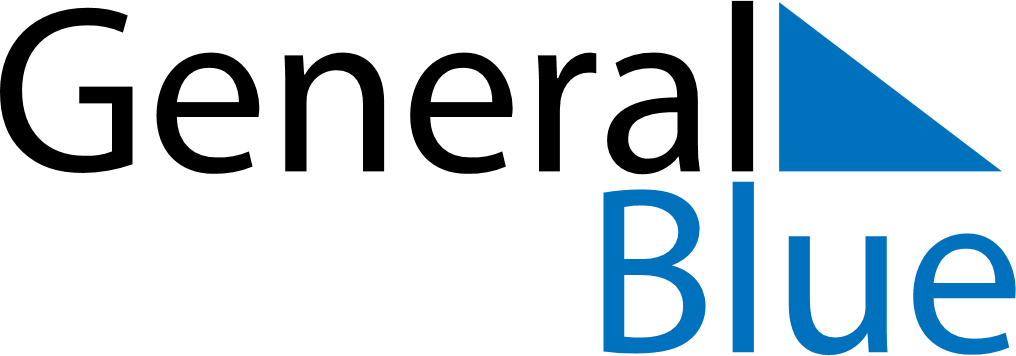 Weekly CalendarDecember 26, 2021 - January 1, 2022Weekly CalendarDecember 26, 2021 - January 1, 2022AMPMSundayDec 26MondayDec 27TuesdayDec 28WednesdayDec 29ThursdayDec 30FridayDec 31SaturdayJan 01